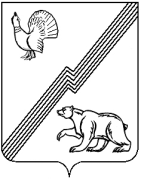 АДМИНИСТРАЦИЯ ГОРОДА ЮГОРСКАХанты-Мансийского автономного округа – ЮгрыПОСТАНОВЛЕНИЕО внесении изменения в постановлениеадминистрации города Югорскаот 22.03.2013 года № 685 «Об утвержденииПравил содержания мест погребения города Югорска        В соответствии с Федеральным законом от 06.10.2003 № 131-ФЗ «Об общих принципах организации местного самоуправления в Российской Федерации», Федеральным законом от 12.01.1996 № 8-ФЗ «О погребении и похоронном деле», Постановлением Правительства Российской Федерации от 06.05.1994 г. № 460 «О нормах расходов денежных средств на погребение погибших (умерших) военнослужащих, сотрудников органов внутренних дел, войск национальной гвардии Российской Федерации, учреждений и органов уголовно-исполнительной системы, органов принудительного исполнения Российской Федерации, Государственной противопожарной службы и таможенных органов, прокуроров, граждан, призванных на военные сборы, граждан, пребывавших в добровольческих формированиях, граждан, уволенных с военной службы (со службы в указанных органах, войсках и учреждениях, в органах по контролю за оборотом наркотических средств и психотропных веществ и органах налоговой полиции), и уволенных со службы прокуроров, а также на изготовление и установку надгробных памятников»:         1. Внести в приложение к постановлению администрации города Югорска от 22.03.2013 № 685 «Об утверждении Правил содержания мест погребения города Югорска» (с изменениями от 29.03.2018 № 889) изменение, дополнив раздел 3 пунктом 3.6 следующего содержания:         «3.6. С согласия близких родственников осуществляется погребение погибших (умерших)  военнослужащих, граждан, призванных на военные сборы, граждан, пребывавших в добровольческих формированиях, сотрудников органов внутренних дел, войск национальной гвардии Российской Федерации, учреждений и органов уголовно-исполнительной системы, органов принудительного исполнения Российской Федерации, государственной противопожарной службы, должностных лиц таможенных органов, погибших при прохождении военной службы (военных сборов, службы, выполнения отдельных задач в области обороны в составе добровольческих формирований) или умерших в результате увечья (ранения, травмы, контузии), заболевания; погибших (умерших) граждан, уволенных с военной службы (службы в органах внутренних дел, войсках национальной гвардии Российской Федерации, учреждениях и органах уголовно-исполнительной системы, органах принудительного исполнения Российской Федерации, государственной противопожарной службы, органах по контролю за оборотом наркотических средств и психотропных веществ и органах налоговой полиции с должностей начальствующего состава) по достижении предельного возраста пребывания на военной службе (службе), по состоянию здоровья или в связи с организационно-штатными мероприятиями и имевших общую продолжительность военной службы (службы) 20 и более лет; должностных лиц таможенных органов, умерших после окончания службы в таможенных органах вследствие увечья (ранения, травмы, контузии), заболевания, полученных в связи с исполнением ими должностных обязанностей; прокуроров, погибших (умерших) в связи с исполнением служебных обязанностей, уволенных со службы прокуроров, умерших вследствие причинения им телесных повреждений или иного вреда здоровью в связи с исполнением служебных обязанностей, а также погибших (умерших) прокуроров, уволенных со службы по достижении предельного возраста нахождения на службе, по состоянию здоровья или в связи с организационно-штатными мероприятиями и имевших стаж службы 20 календарных лет и более; ветеранов военной службы; участников Великой Отечественной войны, в том числе инвалидов Великой Отечественной войны, ветеранов боевых действий независимо от общей продолжительности военной службы (службы) на специально выделенной для воинских захоронений территории кладбища в городе Югорске.        К специально выделенной для воинских захоронений территории кладбища обеспечивается беспрепятственный доступ.».         2. Опубликовать постановление в официальном печатном издании города Югорска и разместить на официальном сайте органов местного самоуправления города Югорска.         3. Настоящее постановление вступает в силу после его официального опубликования.от [Дата документа]№ [Номер документа]Глава города Югорска        ДОКУМЕНТ ПОДПИСАН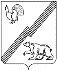          ЭЛЕКТРОННОЙ ПОДПИСЬЮСертификат  [Номер сертификата 1]Владелец [Владелец сертификата 1]Действителен с [ДатаС 1] по [ДатаПо 1]А.Ю. Харлов